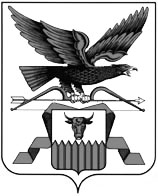  УЛЁТОВСКАЯ РАЙОННАЯ ТЕРРИТОРИАЛЬНАЯ ИЗБИРАТЕЛЬНАЯ  КОМИССИЯПОСТАНОВЛЕНИЕс. Улёты О возложении полномочий окружных избирательных комиссий пятимандатных  избирательных округов по выборам депутатов Совета первого созыва Улётовского  муниципального округа Забайкальского края  на Улётовскую районную территориальную избирательную комиссию В соответствии с частями 5, 6 статьи 22 Закона Забайкальского края от 6 июня 2010 года №385-ЗЗК «О муниципальных выборах в Забайкальском крае», на основании постановления Улётовской районной территориальной избирательной комиссии № 106-1 от 14 июня 2024 года  «О назначении выборов депутатов Совета первого созыва Улётовского муниципального округа Забайкальского края» Улётовская районная территориальная  избирательная комиссия  п о с т а н о в л я е т:1. Возложить полномочия окружных избирательных комиссий пятимандатных избирательных округов №1 Николаевский, №2 Улётовский, №3 Дровянинский по выборам депутатов Совета первого созыва Улётовского муниципального округа (далее – окружные избирательные комиссии) на Улётовскую районную  территориальную избирательную комиссию.2. Установить, что Улётовская районная территориальная избирательная комиссия, на которую возложены полномочия окружных избирательных комиссий по выборам депутатов Совета первого созыва Улётовского муниципального округа Забайкальского края , использует имеющуюся в наличии печать территориальной избирательной комиссии. 	3.Направить настоящее постановление для опубликования в газете «Улётовские вести».         4. Разместить   настоящее постановление на официальном сайте администрации муниципального района «Улётовский район” в информационно-телекоммуникационной сети «Интернет».5. Копию настоящего постановления направить в Избирательную комиссию Забайкальского края.                  Председатель Улётовской районной территориальной            избирательной комиссии                                                  Л.В.Шалаева                   Секретарь Улётовской районной территориальной            избирательной  комиссии				               В.Н Маклакова14 июня   2024 г.№106-6